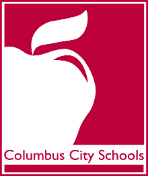 "राम्रो उपस्थिति शैक्षिक सफलताको मूल आधार हो!"INDEPENDENCE HIGH SCHOOLछात्र अनुपस्थिति सूचना फारमविधार्थीको नाम___________________________________	अनुपस्थिति मिति (हरू) ____________________		(कृपया भिन्नै फारमहरुमा आफ्ना भाईबहिनीहरुलाई सूचीक्रित गर्नुहोस्)
अनुपस्थितिको कारण (एक चयन गर्नुहोस्): व्यक्तिगत बिरामी			 मेडिकल वा दन्त नियुक्ति	 एक धार्मिक छुट्टीको अवलोकन	 परिवारमा मृत्यु (3 दिनको अवधिसम्म सीमित)			 अन्य__________________________________________________________________________(बहाना स्वीकार वा अस्वीकार गर्नको कारण दस्तावेजको उद्देश्यको लागि प्रिंसिपल स्वीकृतिको आवश्यकता हुन सक्छ)आमाबाबु /संरक्षक हस्ताक्षर: _______________________________ मिति: __________________  Absence Called In Via Phone (complete below):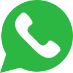 Name of caller (must be parent or guardian): ___________________________ Time of call: _______________Form completed by _________________________________________________ Date: _______________________